РЕШЕНИЕот 26.11.2014 г. № 165с. Усть-НицинскоеО тарифах на услуги МУП «Жилкомсервис»Руководствуясь Федеральным законом от 30.12.2004 г. № 210-ФЗ «Об основах регулирования тарифов организаций коммунального комплекса» с изменениями, внесенными Федеральными законами от 26.12.2005 г. № 184-ФЗ, от 29.12.2006 г. № 258-ФЗ, от 18.10.2007 № 230-ФЗ, от 23.07.2008 № 160-ФЗ, от 25.12.2008 № 281-ФЗ, 23.11.2009 № 261-ФЗ, 27.12.2009 № 374-ФЗ, 02.07.2010 № 152-ФЗ, Дума Усть-Ницинского сельского поселения  РЕШИЛА:Утвердить стоимость шлака, песка, аренды тракторного прицепа по МУП «Жилкомсервис» на 2016 год (приложение № 1).Утвердить  себестоимость услуг 1 часа трактора МТЗ-82; ЮМЗ-6 по  МУП «Жилкомсервис» на 2016 год (приложение № 2). Утвердить  себестоимость услуг 1 часа автомашины ГАЗ-53 (НЖ) по МУП «Жилкомсервис» на 2016 год (приложение № 3).Утвердить  себестоимость услуг 1 часа автомашины УАЗ-469 по МУП «Жилкомсервис» на 2016 год (приложение № 4).Утвердить себестоимость услуг 1 часа трактора ДТ-75 по МУП «Жилкомсервис» на 2016 год. (приложение № 5).Решение опубликовать в «Информационном вестнике Усть-Ницинского сельского поселения».Контроль за исполнением данного решения возложить на комиссию по экономическим вопросам (Шмелева Е.В.).Глава Усть – Ницинскогосельского поселения                                                                     К.Г. СудаковаПриложение № 1 к решению Думы                                                                                     Усть-Ницинского сельского                                                                                            поселения от 26.11.2015 г. № 165Калькуляциясебестоимости шлака, песка, аренда тракторного прицепа по МУП « Жилкомсервис»на 2016 годСебестоимость  угля-  4420,00 руб за 1тн . в том числе:Выход шлака -20%Стоимость 1 тн шлака  4420,00 руб,*20%= 884,00 рублей + (20% развитие производства)-176,80 руб,=  1060,80 рубСтоимость 1 тракторной телеги -3,1тн*  1060,80  руб = 3200,00 руб( Три  тысячи двести руб 00 коп)Погрузка и доставка песка – 700,00 рубАренда тракторного прицепа - 500,00 рубПриложение № 2 к решению Думы                                                                                     Усть-Ницинского сельского                                                                                            поселения от 26.11.2015 г. № 165КалькуляцияСебестоимости услуг 1 часа трактора МТЗ-82; ЮМЗ-6 по МУП « Жилкомсервис»на 2016 годПриложение № 3 к решению Думы                                                                                     Усть-Ницинского сельского                                                                                            поселения от 26.11.2015 г. № 165Калькуляциясебестоимости услуг  1 часа  автомашины ГАЗ-53 ( НЖ )по МУП « Жилкомсервис»на 2016 годПриложение № 4 к решению Думы                                                                                     Усть-Ницинского сельского                                                                                            поселения от 26.11.2015 г. № 165Калькуляциясебестоимости услуг  1 часа  автомашины УАЗ-469по МУП « Жилкомсервис»на 2016 год( руб)Приложение № 5 к решению Думы                                                                                     Усть-Ницинского сельского                                                                                            поселения от 26.11.2015 г. № 165Калькуляциясебестоимости услуг  1 часа трактора  ДТ-75по МУП « Жилкомсервис»на 2016 год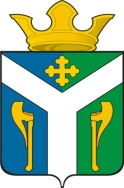 ДУМАУсть – Ницинского сельского поселенияСлободо – Туринского муниципального районаСвердловской областипоказателисумма1Материалы4599,172Топливо57400,003Запчасти 4705,64амортизация28755Ремонтный фонд (50% от прямых затрат)3478,996Расходы на оплату18500,007Отчисления от расходов на оплату5642,58Прочие расходы19440,259Общеэксплуатационные расходы45718,4910Всего расходов по полной себестоимости (164 час)162360,0011Тариф за 1 час (с учетом рентабельности)1000,00показателисумма1Материалы5102,902Топливо, ГСМ272486,283Запчасти757624Амортизация19885Ремонтный фонд810026Расходы на оплату1598час251287,967 Отчисления от расходов на оплату45495,668Прочие расходы54153,69Общеэксплуатационные расходы11721,6010Всего расходов по полной себестоимости79900011Тариф за 1 бочку  по с. Усть-Ницинскому ( населению)500,00Тариф за 1 бочку  (иногородним ) (Населению)650,00Тариф за 1 бочку -организациям900,00показателисумма1Материалы114,182Топливо, ГСМ58800,003Запчасти139,764Амортизация55,365Ремонтный фонд204,86Расходы на оплату18500,007 Отчисления от расходов на оплату5642,58Прочие расходы50,009Общеэксплуатационные расходы128,410Всего расходов по полной себестоимости (131 час)8371511Тариф за 1 час 700,0012Ожидание за 1 час300,0013Стоимость 14,00показателисумма1Материалы	9773,02Топливо48865,123Запчасти4216,304Амортизация125,005Ремонтный фонд ( 50% от прямых затрат)3478,996Расходы на оплату29319,007 Отчисления от расходов на оплату8854,348Прочие расходы1944,009Общеэксплуатационные расходы4578,1510Всего расходов по полной себестоимости (124 час)111153,9011Тариф за 1 час  ( с учетом рентабельности)1100,00 с ГСМ760,00 без ГСМ